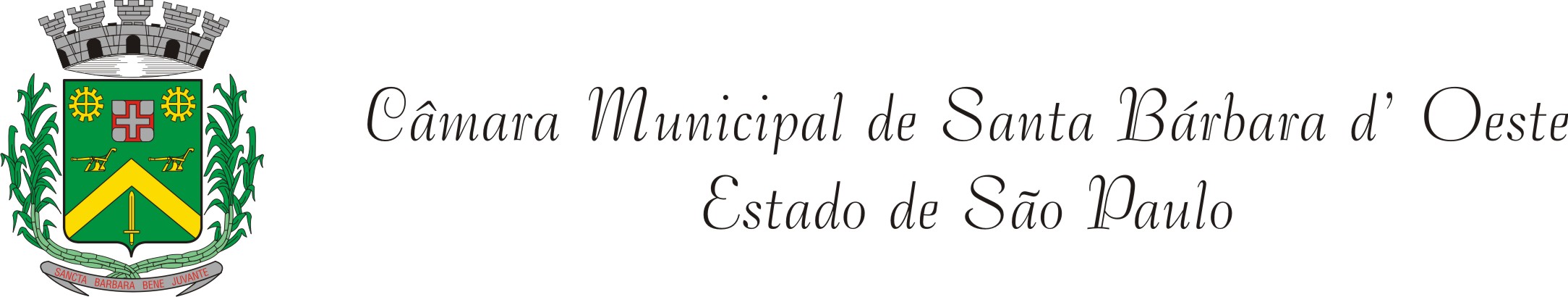 INDICAÇÃO Nº 1099   /12“Extensão da linha de ônibus Grego – Jd. Paulista, aos domingos”. “INDICA ao Senhor Prefeito Municipal, na forma regimental, determinar ao setor competente que proceda a extensão da linha de ônibus Grego – Jd, Paulista aos domingos”. Justificativa:Atendendo à solicitação de munícipes que se utilizam do transporte municipal, apresento minha indicação para que seja estendida aos domingos a linha de ônibus entre os bairros Grego – Jd. Paulista. Tal solicitação tem como fundamentação dos usuários dessa linha, aqueles que trabalham aos domingos ou mesmo se utilizam dela para se dirigirem ao lazer. Plenário “Dr. Tancredo Neves”, em 25 de Maio de 2012.DUCIMAR DE JESUS CARDOSO“Kadu Garçom”-Verereador-